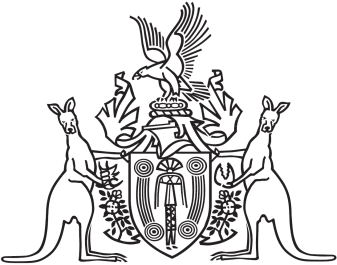 Northern Territory of AustraliaGovernment GazetteISSN-0157-833XNo. S66	29 September 2017Northern Territory of AustraliaControl of Roads ActOrder to Close RoadI, Andrew James Kirkman, Chief Executive, as delegate of the Minister for Infrastructure, Planning and Logistics, under section 21 of the Control of Roads Act, order that unnamed road reserve off Berrimah Road between Sections 5604 and 6126 in the Hundred of Bagot as indicated by bold lines on the diagram in the Schedule and more particularly delineated on Survey Plan No.S2017/002 deposited with the Surveyor-General, be closed. Dated 27 September 2017A. J. KirkmanChief ExecutiveNote: Survey Plan No. S2017/002 may be inspected at the office of the Surveyor-General, Arnhemica House, Parap.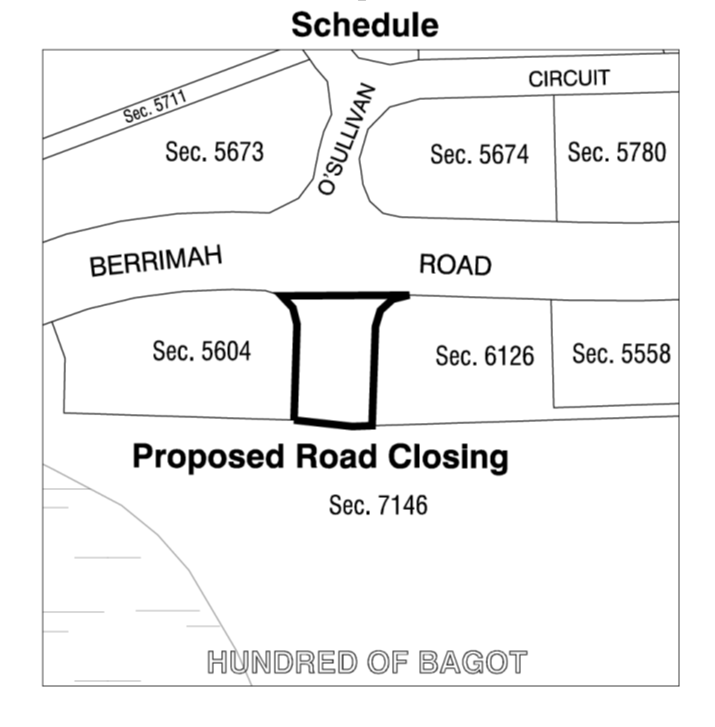 